Hope Christian School Mommy & Me Registration Form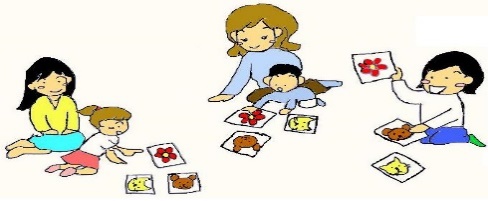 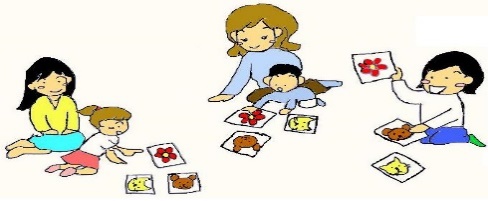 Join us for our FUN Toddler classes that include social play, music, story, craft, snack, movement and MORE!Great for Dads and Grandparents too!Classes are on Wednesday mornings beginning the first week in October and run for 10-week sessions.  October-December is the Fall session and January -March is the 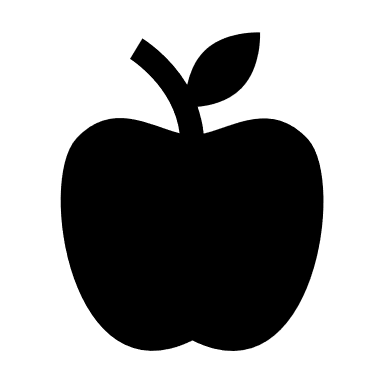 Winter  session.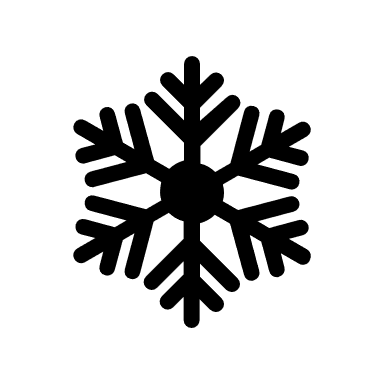 Class is $100 per session – Fall session October 4-December 6, 2023Winter Session January 10-March 13, 2024Child’s Name ________________________________Age____________________________Parent’s Name___________________________________Phone number____________________________________Email _________________________________ Allergies__________________________________Person attending class with your child___________________Circle preferred session:       9:15 a.m.                      10:15 a.m.(Please do not arrive earlier than your scheduled class time)Payment:    Check #______________                                              Cash____________